FEDERAL STATE BUDGET EDUCATIONAL INSTITUTION OF HIGHER EDUCATION  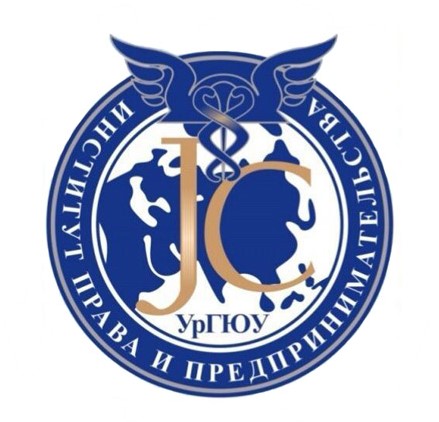 “URAL STATE LAW UNIVERSITY” 
INSTITUTE OF LAW AND BUSINESSThe Institute of Law and Business ofUral State Law University
invites you to participate in the International Forum on Medical Law, which will be held on April 20, 2021The upcoming Forum is a platform for experience exchange and cooperation with a view to making practical decisions on legal risk reduction while providing medical care.Speakers of the forthcoming Forum	will be experts with long-term practical experience such as medical law practitioners, specialized in the protection of health workers and medical organizations; representatives of the judiciary and government authorities; experts evaluating the quality of medical care and forensic experts.The Forum is open to young scientists (students (specialists and bachelors), Master’s and postgraduate students. MODULE 1. General information about the Forum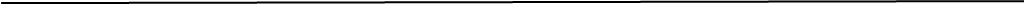 The Forum will be organized in the form of online sessions via Zoom Meeting. During the Forum, all sessions will be streamed live on the web and official social media platforms of Ural State Law University.          Thematic sections: Private legal regulation in medicine; Medical Law in the Digital Economy and Technologies; Special features of health workers labour regulations; Criminal legal regulation of biomedical technologies; Philosophy of medicine: traditions and topical issues of our times; A forensic medical examination;7) Judicial disputes in health service delivery: theoretical models and practical implementation;
8) Constitutional guarantees and human rights in the health care sphere, medicine and modern medicine technologies;9) Medical Law: English version;10) Section of young researchers (students, Master students, postgraduate students).The Forum program includes:12.00 - 13.30 – a plenary session;14.00 -  section sessions;MODULE 2. The procedure and the terms of participation1.  To register for the Forum, it is required to fill in an application form at the following link: https://forms.gle/e6NQZVJ2ouASM1iu5  until April 10, 2021 (till 23:59  Yekaterinburg time).2. The articles prepared by the participants in accordance with the requirements of the Russian Science Citation Index should be sent to the e-mail address:  medical.law.forum@mail.ru with the subject “An article for Medical Forum” until April 10, 2021 (till 23:59 Yekaterinburg time). Please note that all articles will be sent to your section’s Moderator who will make a decision as to whether or not to include the report in the Forum Digest and its publication in RSCI.MODULE 3. Coordinator of the ForumOlga Poryvaevaphone number: +7 922 220 12 75, +7 961 76 34 029 